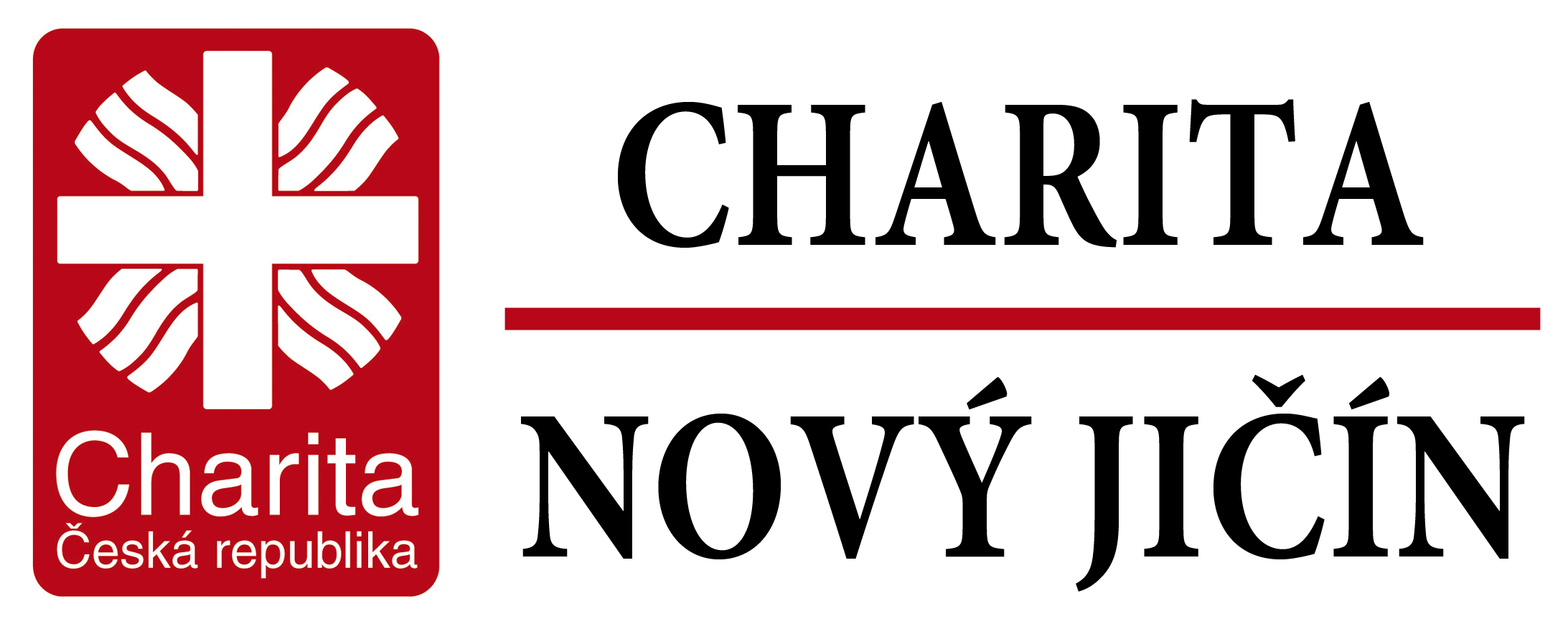 Žádost o sociální službu azylový dům pro matky a rodiny s dětmi v Novém JičíněJméno a příjmení (označení žadatele): ……………………………………………………..   Místo trvalého pobytu: ………………………………………... Rok narození:..……………                   Kontakt (telefon nebo kont. osoba): …………………………………………………….......Chci ubytovat se svým partnerem:  ano – neDěti: (stačí pouze syn x dcera a rok narození)Jméno sociální pracovnice, město s kontaktním místem ÚP (dávky HN):Pracovnice oddělení péče o dítě:Co od naší služby očekáváte, s čím vám můžeme pomoci?Poučení: Žadatel bere na vědomí, že poskytování sociální služby v azylovém domě v Novém Jičíně se poskytuje vždy na dobu určitou, zpravidla na 6 měsíců, za podmínek dodržování Pravidel pro ubytování. Ubytovaná osoba nemá v azylovém domě trvalý pobyt a po ukončení služby ji nevzniká nárok na náhradní ubytování.Žadatel souhlasí se zpracováním a vedením evidence zde uvedených údajů a dále informací o sociální situaci žadatele za účelem sociální práce. Poskytovatel prohlašuje, že tyto údaje použije pouze pro svoji potřebu a evidenci. V Novém Jičíně dne:     			                               ……………………………..									     podpis žadateleJednání za AD vedl:                                                               ..……..…………………….                                                                                                 podpis pracovníka CHDPoznámky k žádosti: